WILEY X® FOCUSES ON EYE INJURY PREVENTION DURING NATIONAL SAFETY MONTHAnnual June Awareness and Education Campaign Stresses Ways to Stay “Safe For Life”On The Job, At Home or Anywhere in Between Wiley X®, Inc. has built a successful business protecting the vision of U.S. soldiers, law enforcement, champion NASCAR drivers and professional bass anglers — along with everyday Americans on the job, in the Great Outdoors and children on the ball field or playground.  With this in mind, enhancing the safety of people from all walks of life is an important part of the company’s core vision.  This is particularly true during National Safety Month; an annual month-long campaign conducted each June by the non-profit National Safety Council.The 2016 theme for National Safety Month is Safe For Life, and to support this, the National Safety Council is providing a wealth of resources designed to inform and educate Americans about often hidden dangers and various ways to improve safety at work, on the road and at home. According to the organization, there are about 107,000 injuries every day across America — all of which could be prevented with proper measures.Wiley X certainly knows that the vast majority of eye injuries could be prevented through the simple act of wearing proper protective eyewear. And, although it’s a big part of it, eye safety isn’t just about preparing for obvious occupational hazards on construction sites and factory floors. “People engaged in everyday activities and situations need to think about protecting their precious gift of sight,” said Wiley X Co-Owner Myles Freeman, Jr.  “Whether you’re riding a motorcycle, mountain biking, playing sports, fishing, shooting or just mowing the lawn, you face a variety of dangers and accidents literally happen in the blink of an eye.  Wearing safety-rated eyewear at all times is the best thing you can do to stay safe and protect your eyesight,” added Freeman.For 2016, Wiley X offers an expanding line of premium protective Rx-ready eyewear models designed for everyday wear and to provide men, women and children with stylish good looks, excellent visual acuity and superior comfort.  This includes the company’s new WorkSight line combining an array of fashionable, colorful frames with Wiley X’s exclusive clear removable side shields for advanced protection.  With their stylish good looks and easily removed side shields, these glasses can go from the factory floor to the dance floor without missing a beat. While a far cry from what people think of when they hear “safety glasses,” all adult Wiley X sunglass models meet stringent ANSI-Z87.1 High Velocity and High Mass Impact safety standards (as well as EN.166 standards) for true OSHA-grade protection.  Selected models also meet the latest updated MIL-PRF-32432 (GL) Standard for ballistic eye protection.  Wiley X is the only premium sunglass brand with this standard of protection in every adult style it manufactures.  In addition, Wiley X’s Youth Force™ line for children meets the tough ASTM F803 Sports Protective Eyewear standards, for the protection kids need when playing soccer, basketball, racquetball and other sports.Wiley X’s Absolute Premium Protection goes far beyond eyewear, the company also offers a full line of gloves that deliver the ultimate in hand protection while allowing for maximum dexterity.To learn more about the myriad ways Americans can be Safe For Life, visit the National Safety Council’s website at www.nsc.org.  To find out about Wiley X’s extensive line of eyewear products providing Absolute Premium Protection for Americans coast-to-coast, visit www.wileyx.com.  Or contact Wiley X headquarters at 7800 Patterson Pass Road, Livermore, CA 94550  Telephone: (800) 776-7842. Editor’s Note:  For hi-res images and releases, please visit our online Press Room at www.full-throttlecommunications.com.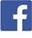 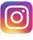 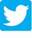 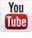 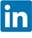 